Экспорт сертификата ЭЦПСпособ 1. Экспорт сертификата из программного обеспечения Крипто Про.Если данное программное обеспечение у вас не установлено, то вам необходимо воспользоваться способом экспорта сертификата из системного хранилища «Личные» (стр. 13).Для экспорта сертификата необходимо перейти в меню «Пуск», в поисковой строке ввести «КриптоПро», запустить «КриптоПро CSP»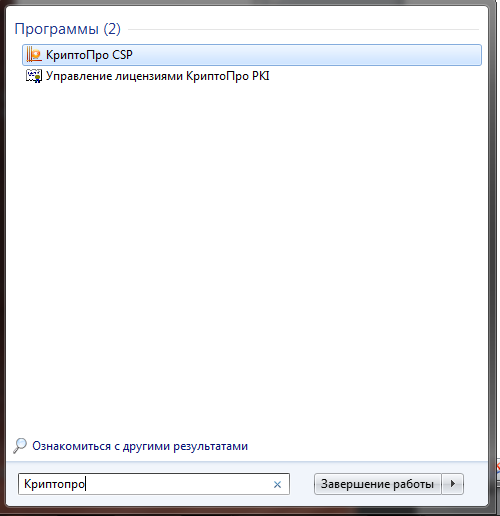 В открывшемся ПО «КриптоПРО CSP» необходимо перейти во вкладку «Сервис» (1) и нажать на кнопку «Просмотреть сертификаты в контейнере» (2).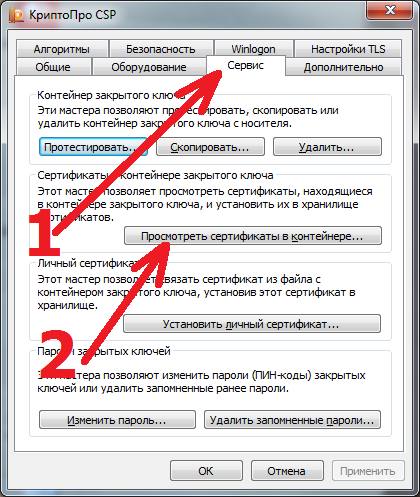 В открывшемся окне нажать на кнопку «Обзор»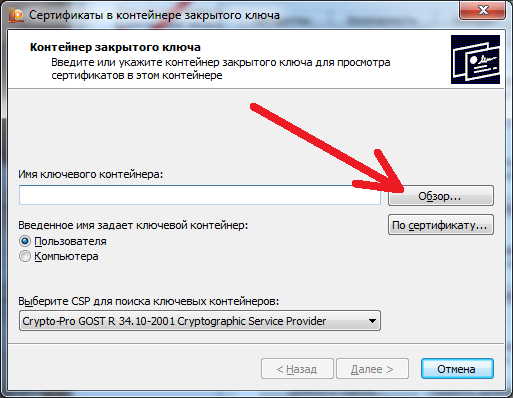 и выбрать необходимый контейнер (1), после чего нажать на кнопку «ОК» (2).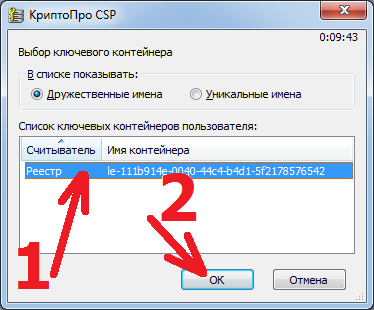 В следующем окне нажать кнопку «Далее»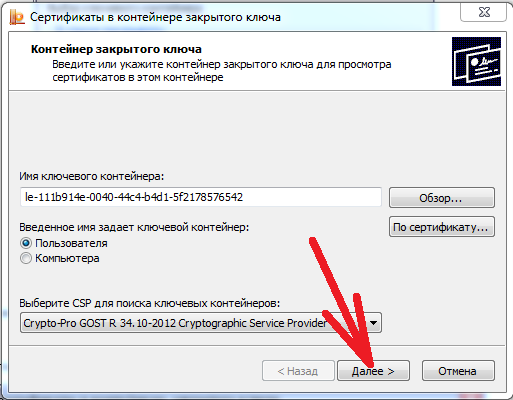 В окне «Сертификат для просмотра» необходимо убедиться, что выбран необходимый сертификат путем просмотра информации о сертификате (1), и если все верно нажать кнопку «Установить» (2).  Сертификат установится на компьютер. После этого выберите «Свойства» (3). В случае если сертификат выбран неверно, то нажать на кнопку «Назад» (4) для выбора другого контейнера.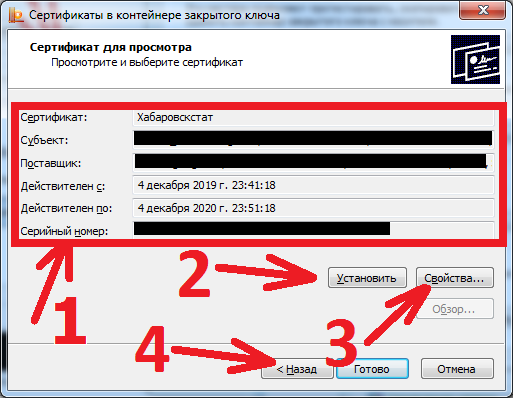 В открывшемся файле сертификата следует перейти на вкладку «Состав» (1) и нажать кнопку «Копировать в файл» (2).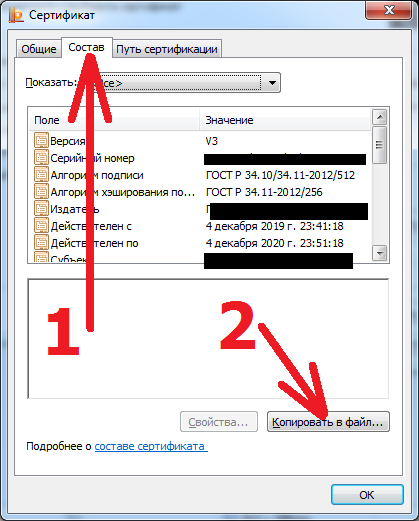 В открывшемся окне «Мастер экспорта сертификатов» нажать на кнопку «Далее».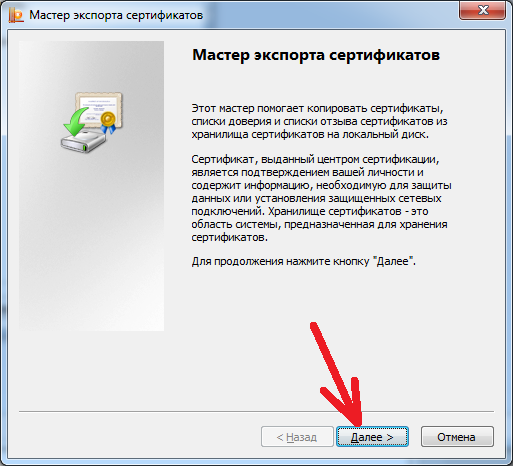 Установить переключатель запроса об экспорте закрытого ключа в положение «Нет, не экспортировать закрытый ключ» (1) и нажать кнопку «Далее» (2).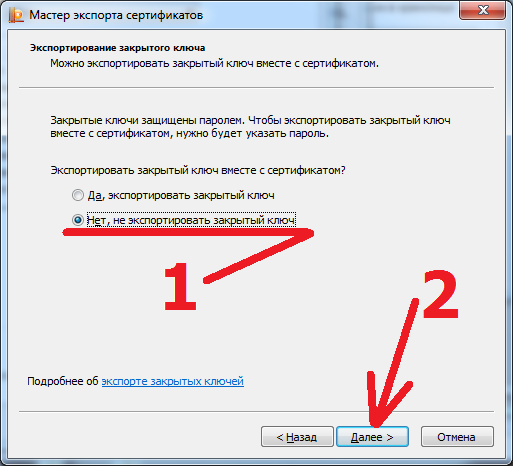 В окне «Формат экспортируемого файла» ничего не меняя нажать на кнопку «Далее».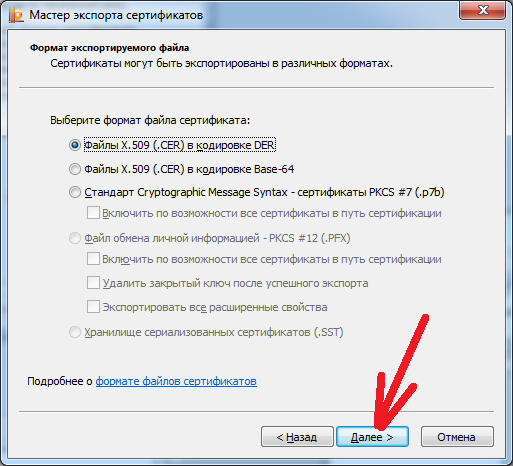 В следующем окне необходимо нажать на кнопку «Обзор»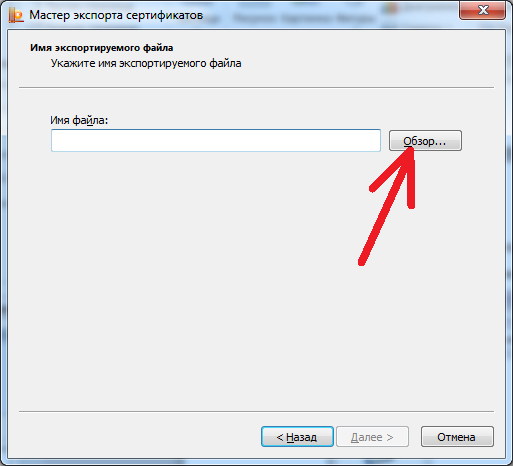 и в системном окне операционной системе о сохранении файла указать имя для сохранения файла сертификата (1), после чего нажать на кнопку «Сохранить» (2).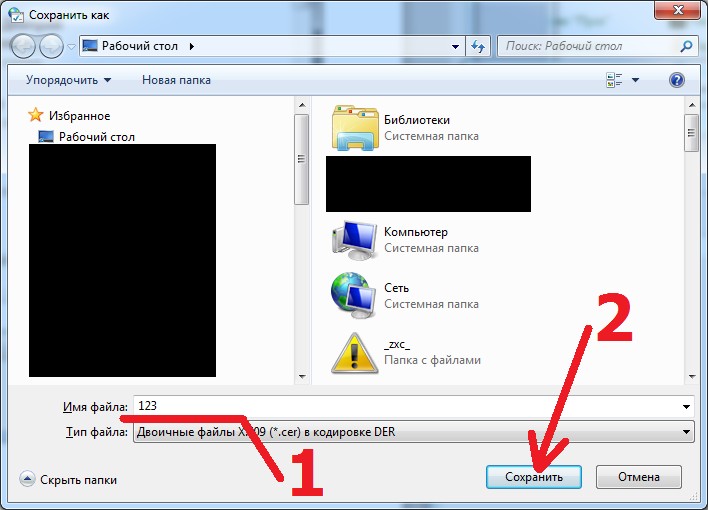 В следующем окне нажать на кнопку «Далее»,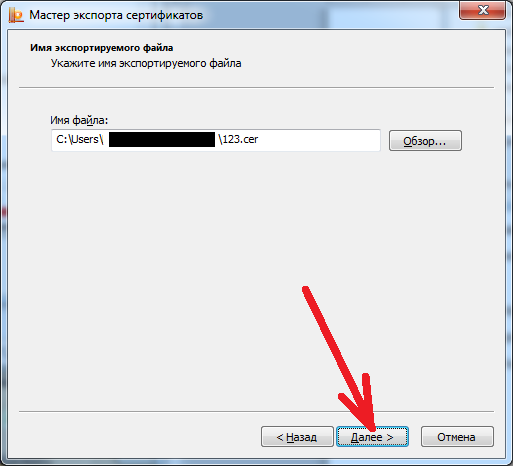 затем «Готово».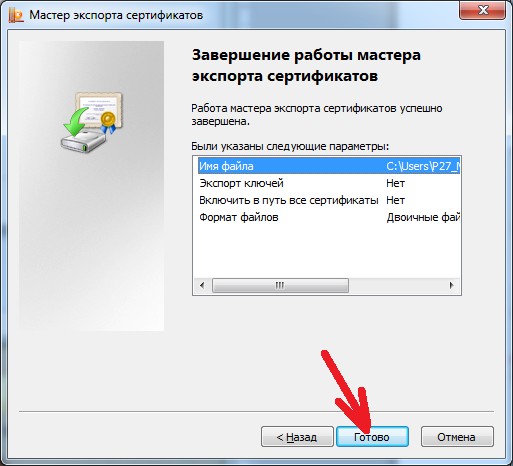 и дождаться сообщения об успешном экспорте и закрыть его кнопкой «ОК»,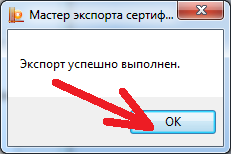 после чего закрыть все открытые окна.После всех этих действий у Вас появится файл сертификата, который необходимо загрузить в свой личный кабинет системы сбора отчетности.Способ 2. Экспорт сертификата из системного хранилища «Личные»Для экспорта сертификата необходимо перейти в «Панель управления», убедиться что режим просмотра (1) установлен в режиме крупных или мелких значков, после чего запустить «Свойства браузера» (2). (По умолчанию «Панель управления» находится в меню «ПУСК»)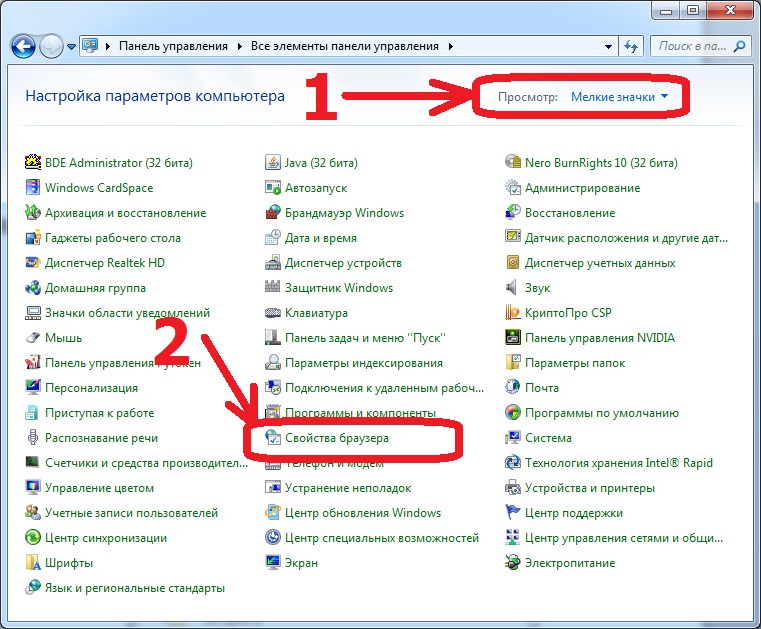 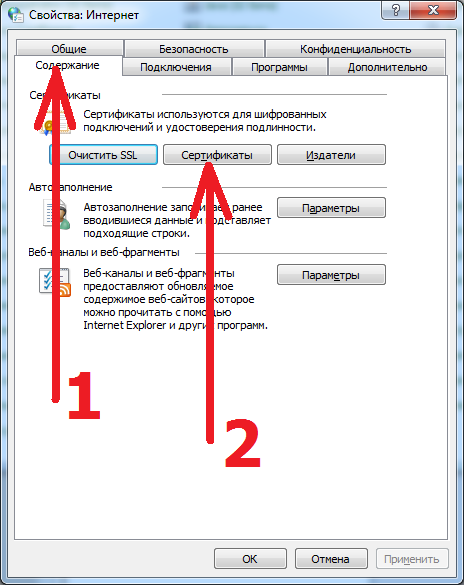 Найти в списке нужный сертификат и нажать на кнопку «Экспорт».В открывшемся окне «Мастер экспорта сертификатов» нажать на кнопку «Далее».Установить переключатель запроса об экспорте закрытого ключа в положение «Нет, не экспортировать закрытый ключ» (1) и нажать кнопку «Далее» (2).В окне «Формат экспортируемого файла» ничего не меняя нажать на кнопку «Далее».В следующем окне необходимо нажать на кнопку «Обзор»и в системном окне операционной системе о сохранении файла указать имя для сохранения файла сертификата (1), после чего нажать на кнопку «Сохранить» (2).В следующем окне нажать на кнопку «Далее»,затем «Готово».и дождаться сообщения об успешном экспорте и закрыть его кнопкой «ОК»,после чего закрыть все открытые окна.После всех этих действий у Вас появится файл сертификата, который необходимо загрузить в свой личный кабинет системы сбора отчетности.